Name:Label the parts of an Access 2010 window.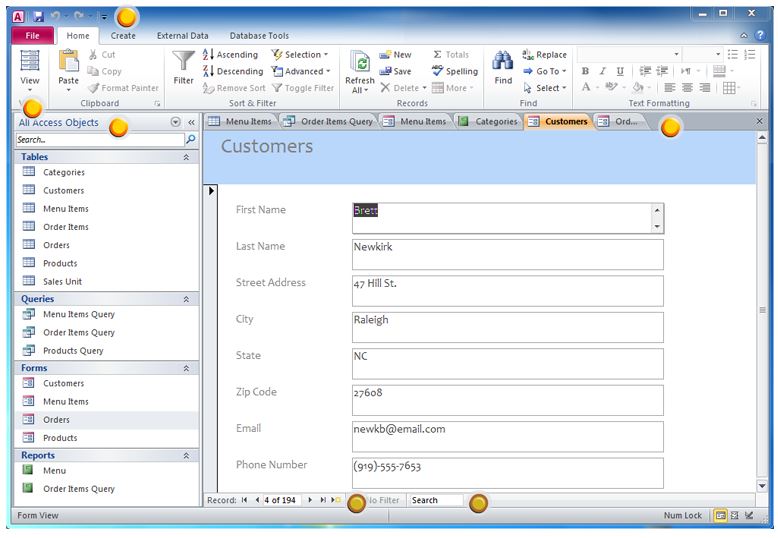 This part of Access contains all of the objects contained in your database.  _________________Draw a picture of what button you would push to go to a next record in your database.Match the terms with their definitions.Quizzes (Must score above 80%)Module 1 Quiz Scores:Module 2 Quiz Scores:List one example of when Access could be used:_____ 1.  Fielda.  A collection of records_____ 2.  Recordb.  Categories for records_____ 3.  Queryc.  Finding certain records that meet a need_____ 4.  Table d.  Information for a particular file